Компетентностная задача Автор-составитель:  Хохлова Ольга Дмитриевна, учитель начальных классов Муниципального образовательного учреждениясредней общеобразовательной школы № 8 г. Томска.Задача построена на основе научно – популярного текста. В ходе решения задачи представленного типа обучающиеся осуществляют следующие виды деятельности:- чтение адаптированного текста; - поиск информации в разных частях текста;- ориентировка  на карте;- ориентировка в важнейших для страны событиях и фактах, оценка  их влияния  на будущее страны.Данная задача направлена на формирование  системы следующих общеучебных действий:       Личностные   УУД:  - формирование внутренней позиции, чувства сопричастности и гордости за свою Родину.      Коммуникативные УУД:- оформлять свои мысли в устной и письменной речи с учетом учебной ситуации;- высказывать свою точку зрения и пытаться ее обосновать, приводя аргументы;- сотрудничать в совместном решении учебной задачи. Оценочные ОУУНы:- объяснять свои оценки, точку зрения, позиции;- осуществлять взаимооценку деятельности. Интеллектуальные ОУУНы:- отбирать необходимый материал для решения учебной задачи;- самостоятельно предполагать, какая информация необходима для решения учебной задачи;- строить логическое  рассуждение, включающее установление причинно – следственных связей;- сравнивать, группировать факты, явления;- делать выводы на основе обобщения знаний. Организационные ОУУНы:- планировать свою деятельность при решении учебной задачи;- вырабатывать критерии оценки и определять степень успешности выполнения своей работы, исходя из имеющихся критериев.Задачу можно использовать на уроках окружающего мира. Форма организации урока: групповая, парная  или индивидуальная работа. Предпочтительно организация групповой  или парной работы, что позволит более эффективно  формировать коммуникационные ОУУНы.За что Минину и Пожарскому поставили памятник?Польский  король Сигизмунд III, пользуясь безвластием и разрухой в соседнем государстве и воспользовавшись предложением некоторых бояр поставить на царство в Москве польского королевича Владислава, решил присоединить русские земли  к Речи Посполитой. Но 15- летнего сына он не отпустил в Россию. В сентябре 1609 началась осада Смоленска. В ночь с 20 на 21 сентября Москву занял польско–литовский гарнизон со Станиславом Жолкевским во главе. Воевода Сапега разорял Тверскую, Ярославскую и Владимирскую земли.		Только некоторым русским городам удавалось отбиваться от иноземцев и самозванцев, был среди них и Нижний Новгород. Нижегородский купец Кузьма Минин на городском сходе призвал  собрать ополчение  и выгнать из Москвы поляков. Со слезами на глазах он обратился к ним: «Братья, постоим за Русскую землю! Ополчимся поголовно: отдадим все наше имущество, если нужно, заложим жен и детей, но выкупим отечество!» Минин сам продал все свое имущество. Его примеру последовали  и другие. На собранные деньги было организовано войско. Его возглавил князь Дмитрий Пожарский, Кузьме Минину доверили распоряжаться общей казной. Постепенно к нижегородцам присоединились и другие города. Все больше русских земель освобождалось от иноземцев.В начале 1612 года был создан «Совет всея земли», который до созыва Земского собора  заменял правительство.В августе 1612 года ополченцы подошли к Москве. После трехдневных ожесточенных боев с войсками гетмана Ходкевича ополченцы заняли весь город, кроме Кремля. Особенно отличился Минин, возглавлявший отборный отряд из трехсот человек. В Кремле же заперся польский воевода Струсь с частью войска. После долгой осады измученные голодом поляки сдались.  Со слезами на глазах москвичи и ополченцы славили Минина и Пожарского как избавителей России.  Хотя бои с поляками еще продолжались, но столица была освобождена. Вскоре там собрался Земский собор, который избрал на царство Михаила Романова. Смутное время закончилось.В 1818 году в Москве на Красной площади был установлен памятник Минину и Пожарскому.Ознакомление.Прочитайте самостоятельно текст.  3. Составьте список действующих лиц и событий, укажите даты, о которых говорится в тексте.4. Расположите события в определённом порядке, соотнесите действующих лиц и события. Понимание.8. Почему польский король решил присоединить русские земли к  Речи Посполитой?    Почему польские войска с легкостью захватили многие русские города?    Почему жителям русских городов пришлось собрать ополчение?Применение.	15. Изобразите на карте движение польских войск, русского ополчения.18.  Сравните  и обоснуйте   положение русских городов до организации ополчения и после его        создания.   Анализ.24. Составьте характеристики Кузьмы Минина и князя Дмитрия Пожарского с точки зрения их              отношения к защите Отечества.      Для чего был создан «Совет всея земли»?Синтез.34. Предположите возможный вариант развития событий в стране, если бы не было создано        народное ополчение.35. Изложите в форме аргументов свое понимание  того, почему москвичи и ополченцы со       слезами   на глазах славили Минина и Пожарского.31. Как бы ты поступил на месте К. Минина и Д.Пожарского? Аргументируй свою точку зрения.Оценка.38.  Оцените значимость действий и поступка Минина и Пожарского для России. Почему им был        поставлен памятник в Москве?Подумай, о чем ты хотел бы узнать подробнее. Предложи свою работу с этой темой.Приложения.1. Памятник Минину и ПожарскомуПа́мятник Ми́нину и Пожа́рскому — скульптурная группа из бронзы, созданная Иваном Мартосом; расположена перед Собором Василия Блаженного на Красной площади. Первый памятник в Москве.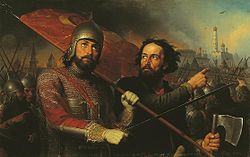 М. И. Скотти. Минин и Пожарский. 1850Памятник Минину и Пожарскому в Нижнем Новгороде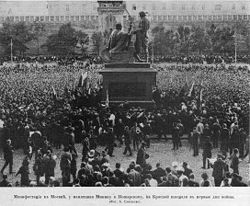 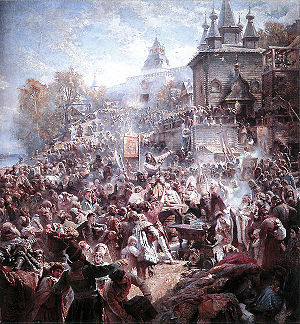 Маковский К. Е. «Воззвание Минина»XVII век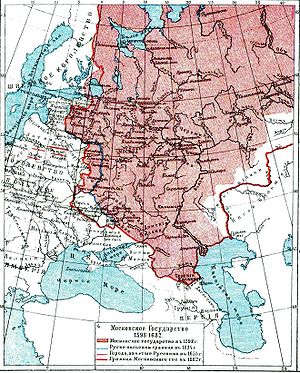 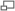 Московское Государство (1598—1682)И. П. МартосПамятник Минину и Пожарскому, 1818бронза, литьё. Высота: Красная площадь